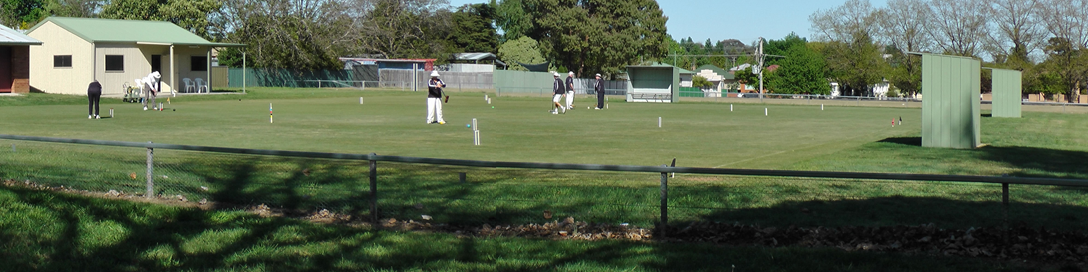 ORANGE CITY CROQUET CLUB GOLF CARNIVALSeptember 5th – 8th 2017Entry Fee: $45 per personName:Address:Phone/Mobile:                                                             Email:Club:                                                               ACA ID: Handicap:						Index:  Please make cheques payable to Orange City Croquet Club or Direct Transfer to Orange City Croquet Club Inc. BSB: 802-129 A/C No. 43313. Ensure you identify the transfer with your name and forward email confirming transfer to orangecroquet@gmail.comPlease Return this from to Tournament Secretary, PO Box 8579, Orange East, NSW, 2800 I CAN ASSIST WITH REFEREEING        YES /NO                      ORANGE CITY CROQUET CLUB GOLF CARNIVAL September 5th – 8th 2017Entry Fee: $45per personName:Address:Phone:                                                             Email:Club:                                                               ACA ID: Handicap:						Index:  Please make cheques payable to Orange City Croquet Club or Direct Transfer to Orange City Croquet Club Inc. BSB: 802-129 A/C No. 43313. Ensure you identify the transfer with your name and forward email confirming transfer to orangecroquet@gmail.comPlease Return this from to Tournament Secretary, PO Box 8579, Orange East, NSW, 2800 I CAN ASSIST WITH REFEREEING        YES /NO                       